POKLON ZA MAMUPotreban materijal i pribor:Upute za rad:1.U staklenku staviti grančicu i oko nje sipati kamenčiće.2.Na kolaž papiru ili papiru od reklamnih letaka nacrtati veći i manji cvijet, izrezati ih i zalijepiti jedan na drugi.3. U sredini cvijeta škarama napraviti rupicu i staviti na grančicu.Oko staklenke možeš zavezati ukrasnu vrpcu.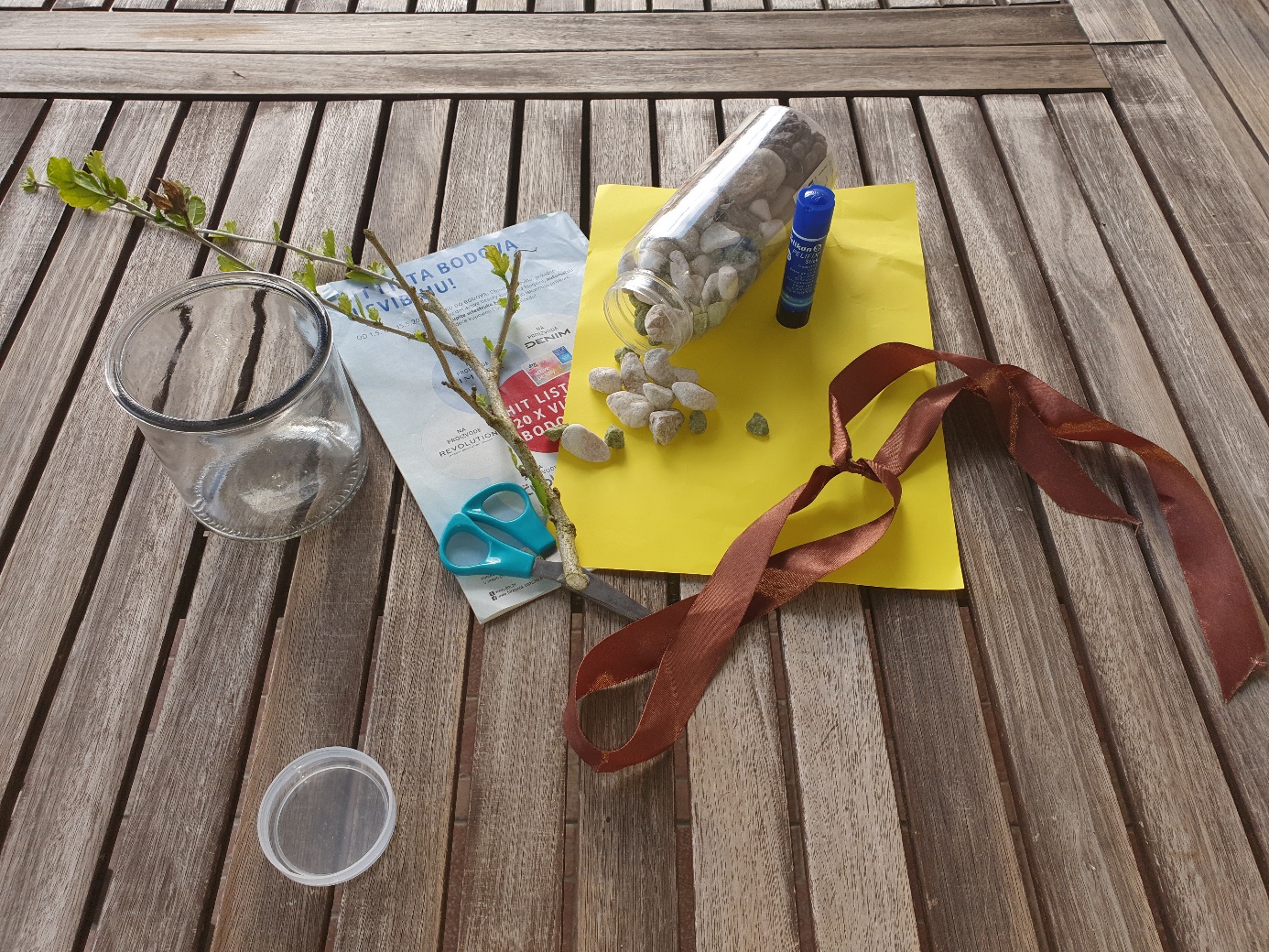 staklenkaKamenčići, grančicakolaž papir ili stari reklamni letciškare, ljepilo, ukrasna vrpca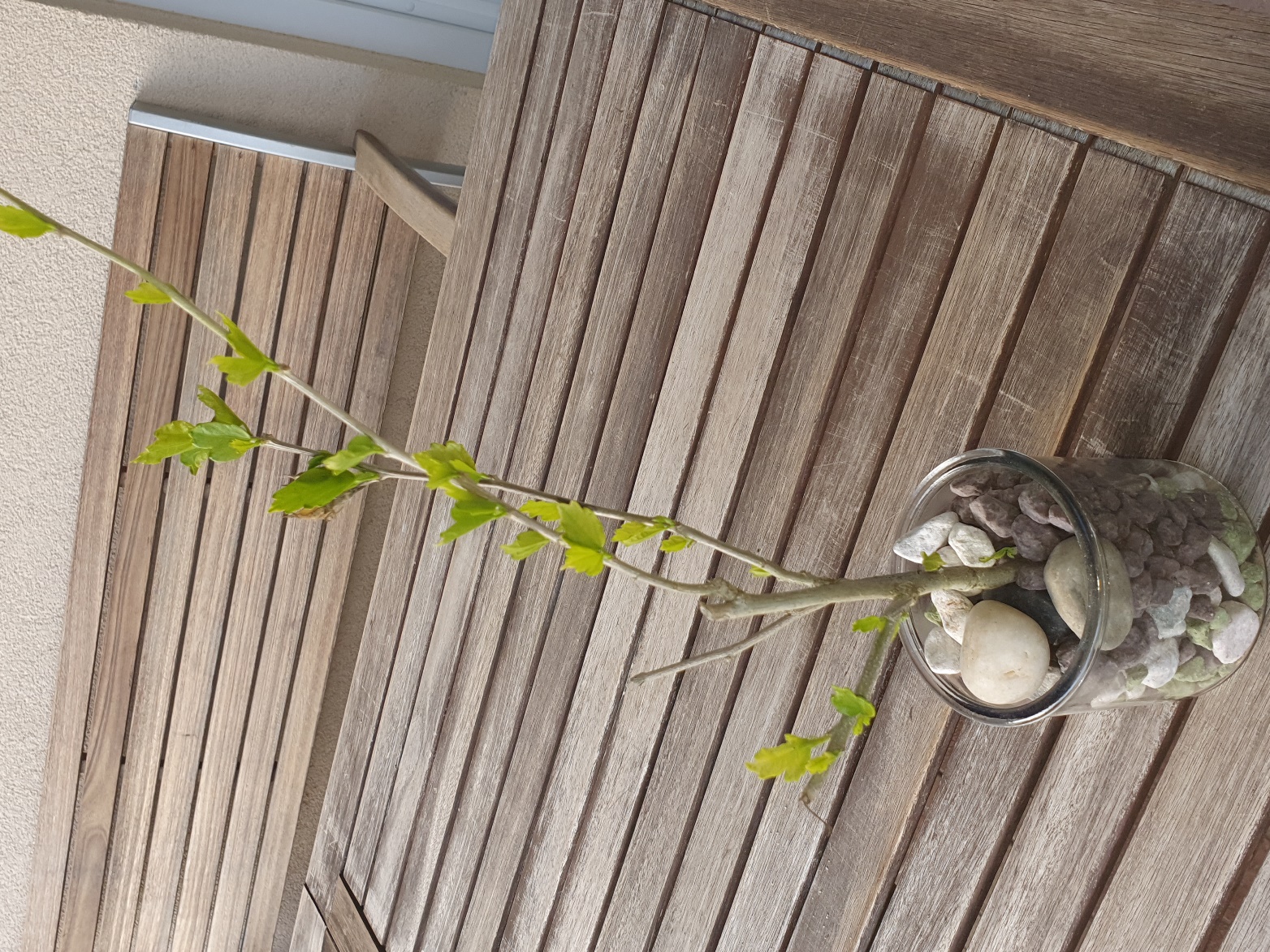 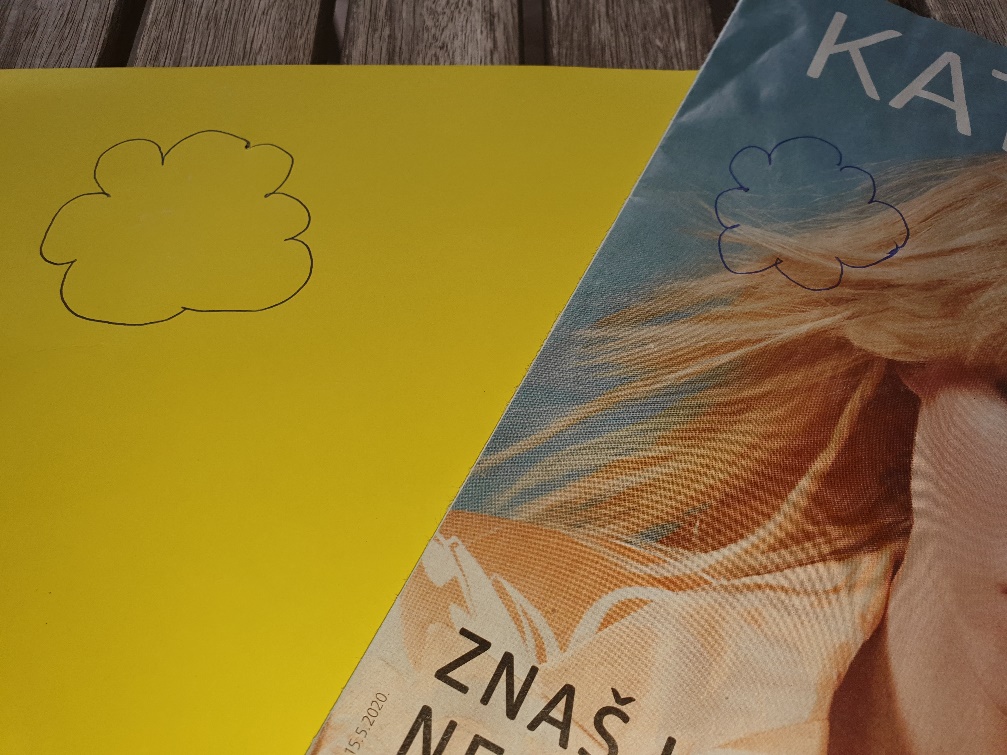 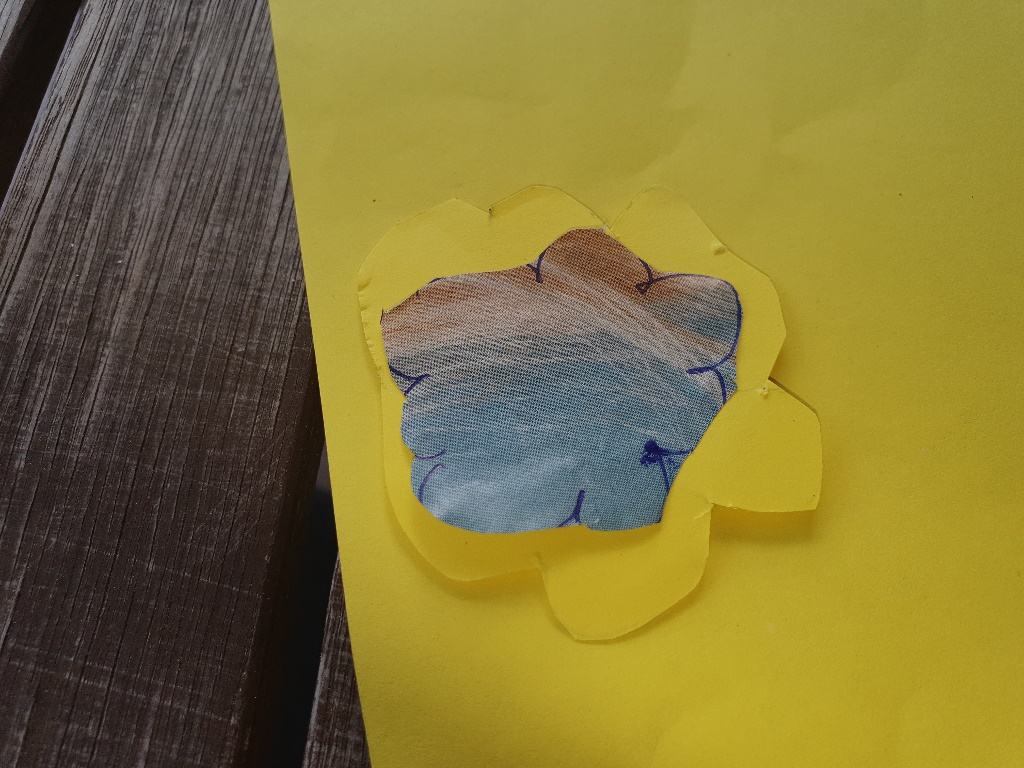 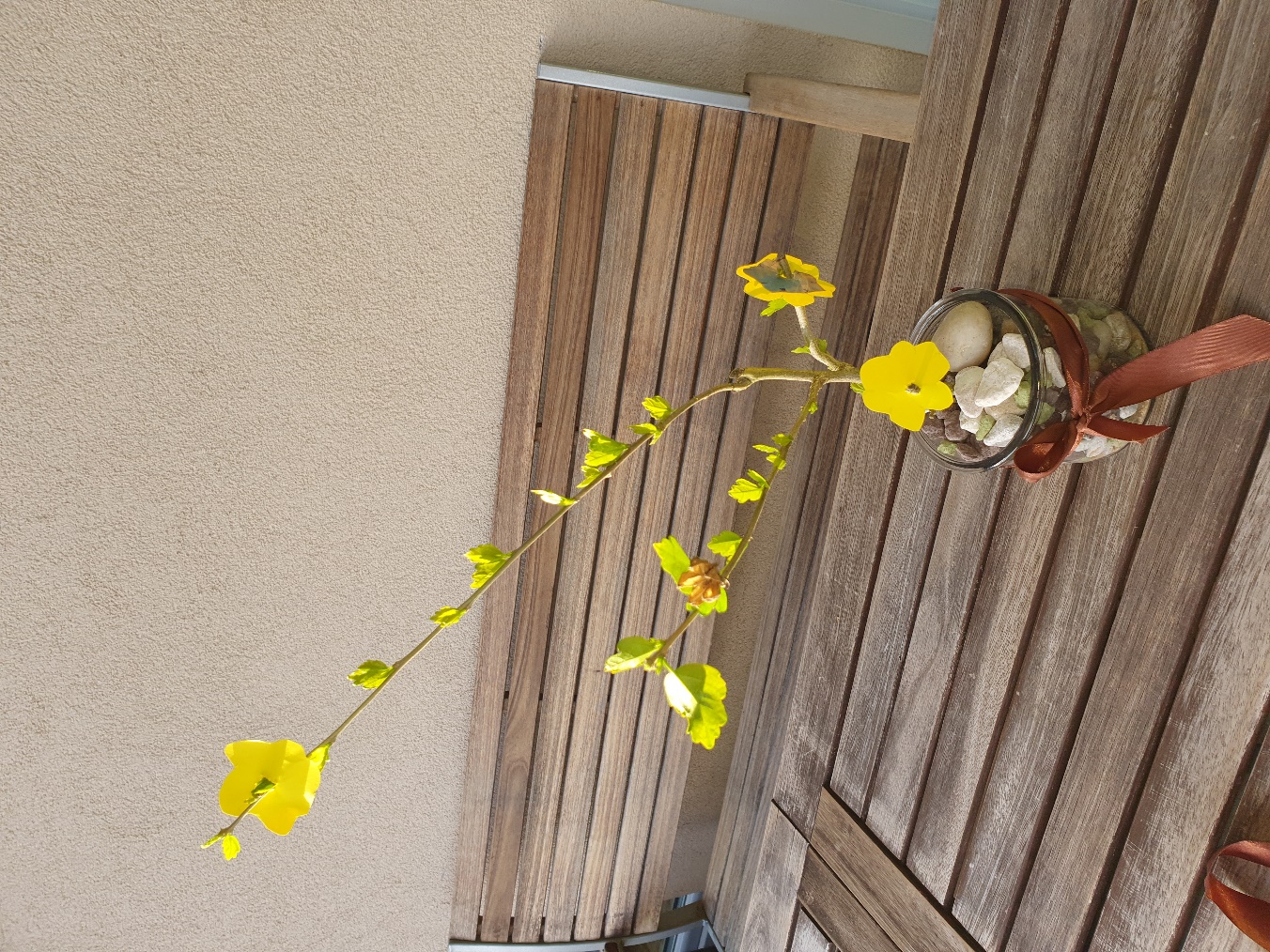 